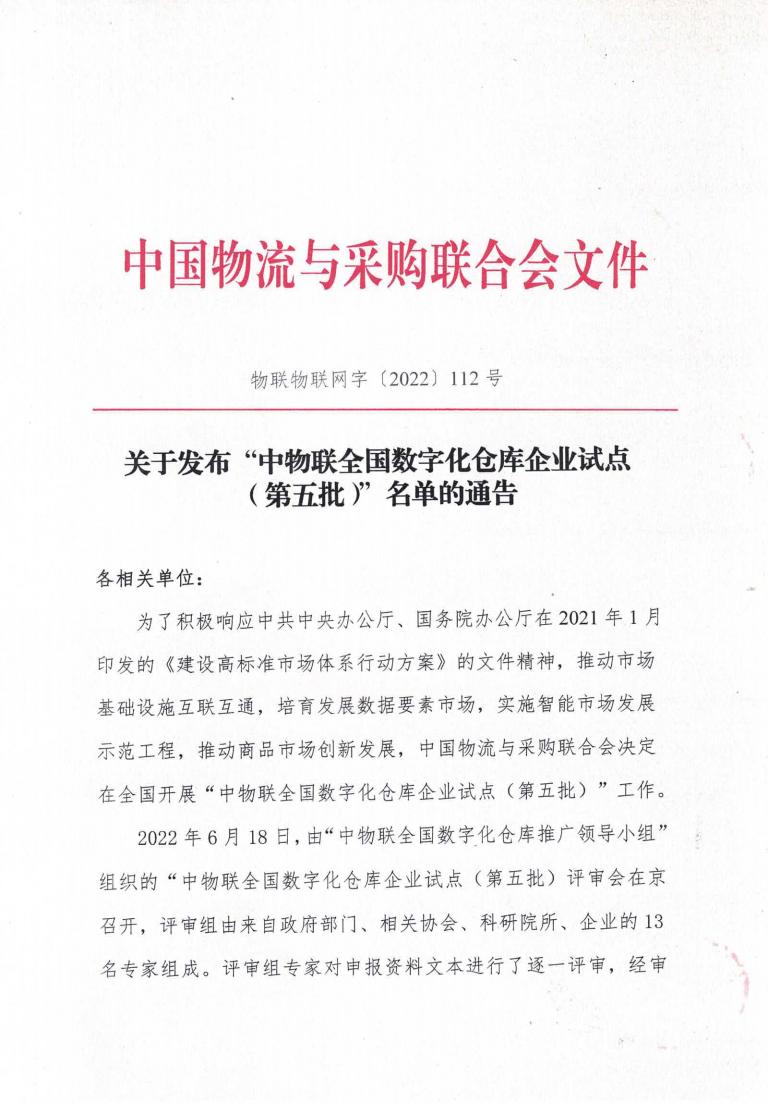 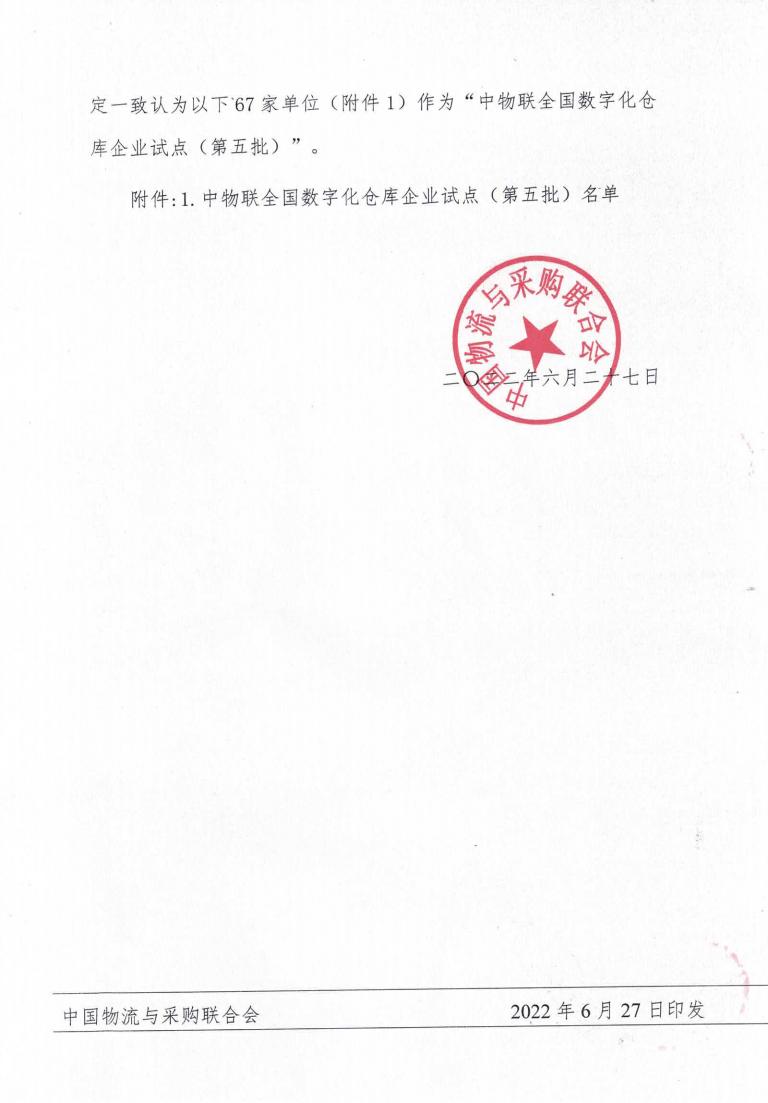 附件1：中物联全国数字化仓库企业试点（第五批）名单1．中外运物流华中有限公司2．中外运物流湖南有限公司3．中外运物流河南有限公司4．中通服供应链管理有限公司5．中国邮政速递物流股份有限公司郑州市物流分公司6．中国物流合肥有限公司7．中国兵工物资集团有限公司8．中原物流控股有限公司9．浙商中拓集团股份有限公司10．浙江中烟工业有限责任公司11．浙江英特物流有限公司12．浙江苏宁物流有限公司13．长沙商业物流有限公司14．岳阳恒阳化工储运有限公司15．榆林象道物流有限公司16．榆林市榆粮商贸有限责任公司17．营口中远海运百丰泰物流有限公司18．一汽物流有限公司19．新疆宝新恒源物流有限公司20．西安宇昕商贸有限公司21．物产中大（宁波）物流有限公司22．武汉恒阳化工储运有限公司23．天津融诚物产电子商务有限公司24．四川嘉事顺远宏医疗器械有限公司25．深圳供电局有限公司26．上海中远海运物流国际储运有限公司27．上海平文物流有限公司28．山东顺鑫港务有限公司29．山东佳怡智慧供应链管理有限公司30．山东佳怡物流有限公司31．山东广盈实业有限公司32．山东盖世冠威国际物流有限公司33．厦门怡中进出口有限公司34．厦门市嘉易通数字物流有限公司35．渠县蜀物致远物流发展有限公司36．青岛中远海运物流供应链有限公司37．南方电网物资有限公司38．泸州中远海运物流有限公司39．梁山象屿供应链有限责任公司40．玖隆钢铁物流有限公司41．江苏汇鸿冷链物流有限公司42．江苏德桥仓储有限公司43．济宁港航梁山港有限公司44．济南佳怡国际物流有限公司45．黄石新港现代物流园股份有限公司46．湖南源山冷链物流有限公司47．河南省港新冷链物流有限公司48．河南华鼎供应链管理有限公司49．河北之江物流有限公司50．合肥宝湾国际物流中心有限公司51．国药物流有限公司52．国家电投集团江西电力有限公司53．广西建发盛隆物流科技有限公司54．广东炬申仓储有限公司55．广东电网有限责任公司茂名供电局56．广东电网有限责任公司广州供电局57．广东电网有限责任公司东莞供电局58．德州金茂源仓储有限公司59．德州飞马冷链物流有限公司60．大象智慧运营（山西）有限公司61．重庆新恒阳储运有限公司62．成都量力畅途仓储服务有限公司63．北京菜篮子鲜活农产品批发市场有限公司64．安徽苏宁物流有限公司65．安徽省烟草公司蚌埠市公司66．安徽省徽商现代供应链科技有限公司67. 安徽城坤物流有限公司